Весёлая логопедияРегулярное выполнение артикуляционной гимнастики поможет:- улучшить кровоснабжение артикуляционных органов;- улучшить подвижность артикуляционных органов;- укрепить мышечную систему языка, губ, щёк;- научить ребёнка удерживать определённую артикуляционную позу;- увеличить амплитуду движений;- уменьшить напряжённость артикуляционных органов;-подготовить артикуляционный аппарат ребёнка к правильному произношению звуков.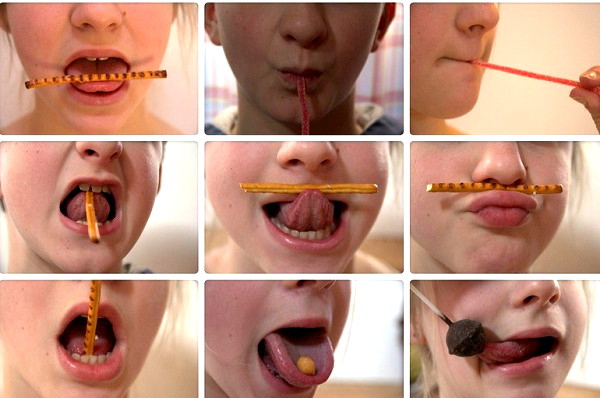 